DAFTAR PUSTAKAAlamsyah, Fajar. 2020. Pemakaian Majas di Antologi Puisi pada Ciptaan Sapardi Djoko Damono. Jounal of Pedagogy. 3(1), 19-26. Imron, Ali dan Farida Nugrahani. 2017. Pengkajian Sastra Teori dan Aplikasi. Surakarta: CV. Djiwa Amarta Press.  Irmawati, Aulia dkk. 2016. Antologi Puisi Aksara Rasa. Semarang: SINT Publishing. Kasyadi, Soeparlan, Maman Achdiat, dan Suteno Barata. 2014. Strategi Belajar dan Pembelajaran. Tangerang: PT Pustaka Mandiri.Keraf, Gorys. 2009. Diksi dan Gaya Bahasa. Jakarta: Gramedia Pustaka Utama. Luxemburg, Jan Van, Mieke Bal, dan Willem G Weststeijn. 1992. Pengantar Ilmu Sastra. (Terjemahan oleh Dick Hartoko). Jakarta: Gramedia Pustaka Utama.Moleong, Lexy J. 2007. Metodologi Penelitian Kualitatif. Bandung: Remaja Rosdakarya.  Mulyono, Tri. 2013. Teori Apresiasi Puisi. Yogyakarta: Pustaka Senja. Munir, Saiful, Nas Haryati S, dan Mulyono. 2013. Diksi dan Majas dalam Kumpulan Puisi Nyanyian dalam Kelam Karya Sutikno W.S: Kajian Stilistika. Jurnal Sastra Indonesia. 2(1), 1-10. Nidi, Vinsensia, Ni Made Verayanti Utami, dan Putu Devi Maharani. 2022. An Analysis of Personification In The Some Selected Poems By Robert Frost. Journal Hoscumpent. 2(2), 107-112. Prasetyo, Priadi, Fitri Yulianti. 2022. Figure of Speech Analysis of The Thrill of it All Album by Sam Smith Using Perrine’s Theory and its Contribution of Teaching Poetry. International Journal and Research in Education. 2(1), 9-20. Ratna, Nyoman Kutha. 2010. Teori, Metode, dan Teknik Penelitian Sastra. Yogyakarta: Pustaka Belajar.Septiani, Dwi. 2020. Majas dan Citraan dalam Puisi “Mishima” Karya Goenawan Mohamad (Kajian Stilistika). Jurnal Sasindo Unpam. 8(1), 12-24. Siswantoro. 2010. Metode Penelitian Sastra Analisis Struktur Puisi. Yogyakarta: Pustaka BelajarTarigan, Henry Guntur. 1993. Prinsip-Prinsip Dasar Sastra. Bandung: Angkasa.                                      . 1985. Pengajaran Gaya Bahasa. Bandung: Angkasa.Tersiana, Andra. 2018. Metode Penelitian. Yogyakarta.Wellek, Rene dan Austin Warren. 1989. Teori Kesusastraan. (Terjemahan oleh Melani Budianta). Jakarta: Gramedia Pustaka Utama. Wisang, Imelda Oliva. 2014. Memahami Puisi dari Apresiasi Menuju Kajian. Yogyakarta: Penerbit Ombak. WS, Hasanuddin. 2002. Membaca dan Menilai Sajak. Bandung: Angkasa. Wulandari, Ratih Amalia, Edi Suyanto, dan Muhammad Fuad. 2015. Majas dalam Kumpulan Puisi dan Pembelajarannya di SMA. Jurnal Kata. 1-10.LAMPIRANLampiran 1RENCANA PELAKSANAAN PEMBELAJARAN (RPP)Sekolah 		: SMPMata Pelajaran 	: Bahasa IndonesiaKelas/ Semester	: VIII/ GanjilMateri Pokok		: PuisiAlokasi Waktu 	: 4JP (2 Pertemuan)Kompetensi Dasar dan Indikator PencapaianTujuan PembelajaranPeserta didik diharapkan dapat mengidentifikasi unsur-unsur yang terdapat pada teks puisi.Dengan melalui pembelajaran peserta didik diharapkan dapat menyimpulkan makna yang terdapat pada teks puisi.Peserta didik diharapkan dapat menelaah unsur-unsur pembangun puisi.Dengan memahami unsur-unsur puisi diharapkan peserta didik dapat membuat puisi dengan melihat unsur-unsur pembentuknya.Materi PembelajaranPengertian teks puisi.Unsur-unsur pembentuk teks puisi.Simpulan isi, unsur-unsur pembangun teks puisi, dan jenis-jenisnya.Periodesasi puisi (pengayaan).Unsur lahir (bentuk) dan unsur batin (makna) pada puisi.Pengungkapan, gagasan, perasaan, pandangan penulis.Pembacaan puisi (ekspresi, lafal, tekanan dan intonasi).METODE/MODEL PEMBELAJARANSaintifikMEDIA/ALAT, BAHAN DAN SUMBER BELAJARMedia : LCD ProyektorBahan : Buku Antologi Puisi Aksara Rasa Karya Aulia Irmawati DKKUnsur-unsur pembangun puisi (tema, majas dll)Sumber belajar :Keraf, Gorys. 1984. Diksi dan Gaya Bahasa. Jakarta: PT. Gramedia.Tarigan, Henry Guntur. 2013. Pengajaran Gaya Bahasa. Bandung: Angkasa.Kemendikbud. 2016. Pedoman Umum Ejaan Bahasa Indonesia edisi 4. Badan Jakarta: Pengembangan dan Pembinaan Bahasa.KEGIATAN PEMBELAJARAN Pertemuan PertamaPertemuan KeduaPENILAIAN, REMEDIAL, DAN PENGAYAANTeknik PenilaianSikap (Spiritual dan Sosial)PengetahuanTes tertulis (Uraian)Penugasan (Lembar kerja)Keterampilan : Praktik, Produk karya sastra.Pembelajaran RemedialKegiatan remedial diantaranya dalam bentuk:Pembelajaran ulangBimbingan peroranganBelajar kelompokPemanfaatan tutor sebayaPembelajaran PengayaanBerdasarkan haasil analisis penilaian, siswa yang sudah mencapai ketuntasan belajar diberi kegiatan pembelajaran pengayaan untuk pendalaman materi dengan diberi tugas yang lebih sulit, meringkas referensi dengan buku yang lain atau membuat puisi dengan memperhatikan unsur pembentuknya.TEKNIK PENILAIANPenilaianPengamatan sikapTeknik penilaian : ObservasiKisi-kisiBentuk instrument : ObservasiInstrumenLembar pengamatan sikapPedoman Penilaian SikapNilai =  x 100Penilaian Pengetahuan Teknik penilaian : Tes TertulisKisi-kisi Bentuk instrument : UraianInstrumen RESAH PARA PETANIFajar pagi, para petani resahTanah mereka telah dirampasSementara perut anak-anak mereka terus mengangaIstri petani cemas kebingunganPara penguasa tertawa ria di singgasananyaMelihat di depan mata derita berkepanjanganMereka lemah tak berdayaTangan-tanga para penguasa terus memermainkan KelemahanMereka meratakan tanah dengan rumah rumah gedung pabrikJalanan penuh aspalAsap-asap penuh di udaraNapas kami sesakIbu pertiwi……Engkau kini dirusak tangan-tangan berhati neroBetapa kejamnyaTuhan telah menganugerahkan negeri yang suburNegeri pada yang dulu pernah dijajah karena kekayaan alamnyaKarya : Afiatul KhusniJawablah pertanyaan di bawah ini dengan singkat dan jelas!Sebutkan dan jelaskan unsur pembangun puisi yang anda ketahui!Jelaskan unsur pembangun puisi  pada puisi di atas!Apa tema puisi di atas?Pesan apa yang terkandung pada puisi tersebut!Jelaskan suasana yang terkandung dalam puisi tersebut!Pedoman PenskroanPedoman Penilaian PengetahuanNilai =  x 100Penilaian KeterampilanTeknik Penilaian : Tes tertulisKisi-kisi Bentuk isntrumen : UraianInstrumen Buatlah puisi dengan tema bebas dengan memperhaatikan unsur-unsur pembangunnya!Pedoman penilaian Keterampilan Nilai =  x 100Lampiran 2SILABUS PEMBELAJARANMata Pelajaran	: Bahasa IndonesiaSatuan Pendidikan	: SMP/MTsKelas/Semester 	: VIII/ GanjilTahun Pelajaran	: 2021/2022………………., ……………..Mengetahui,Kepala SMP / MTs	Guru Mata Pelajaran………………………………	………………………………NIP.	NIP.Lampiran 3DATA BUKU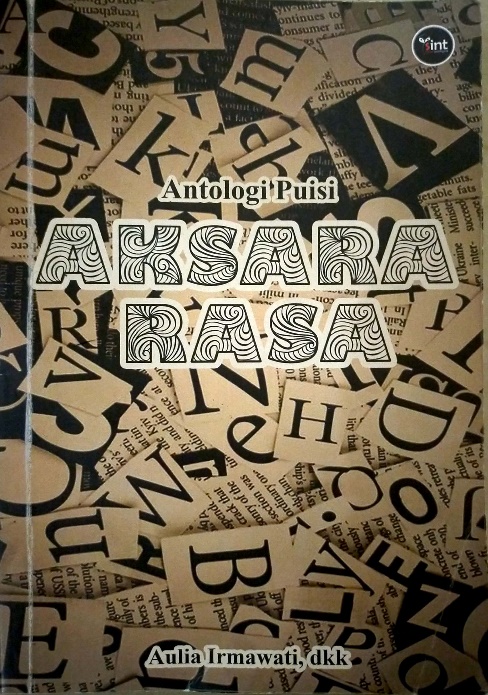 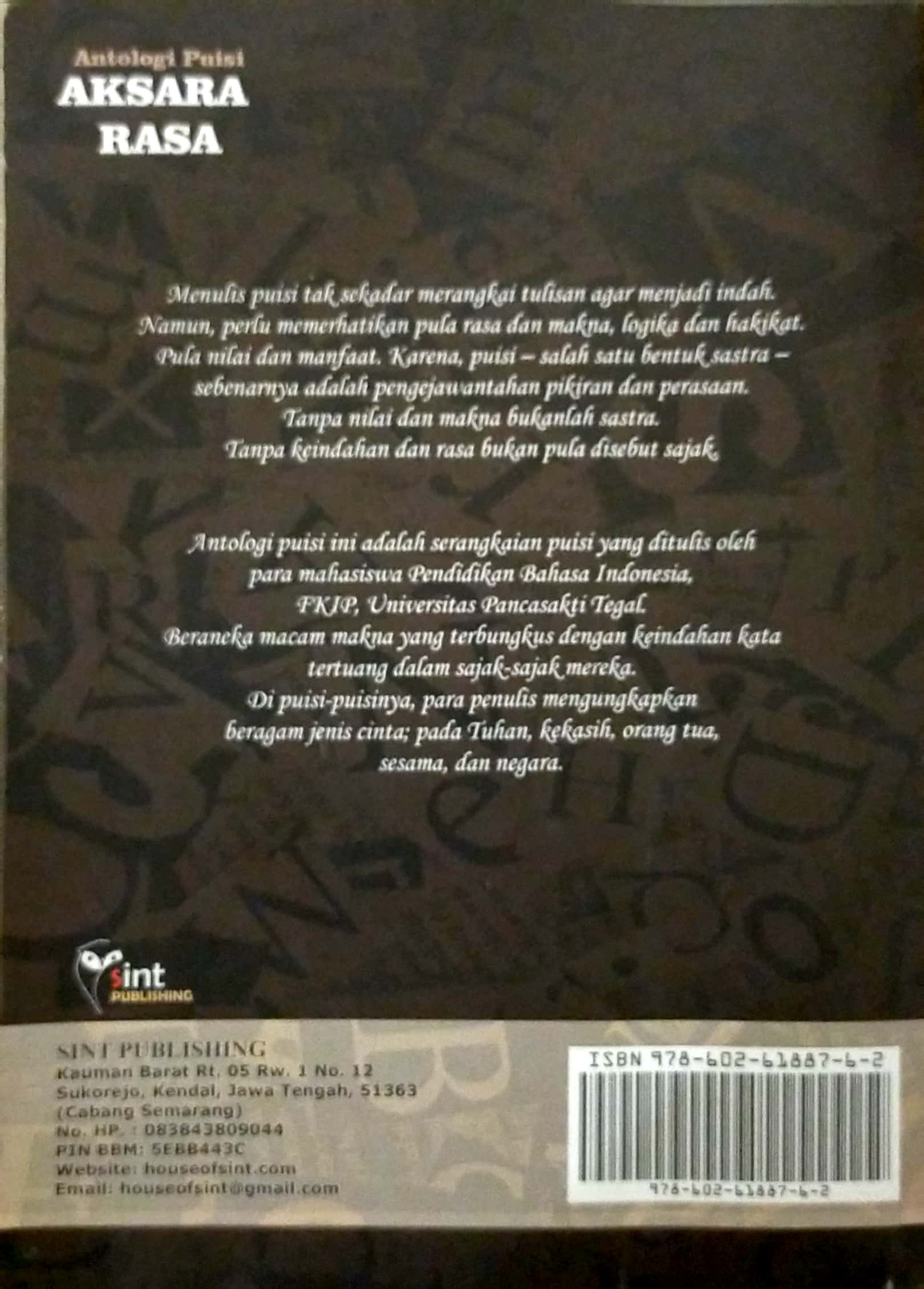 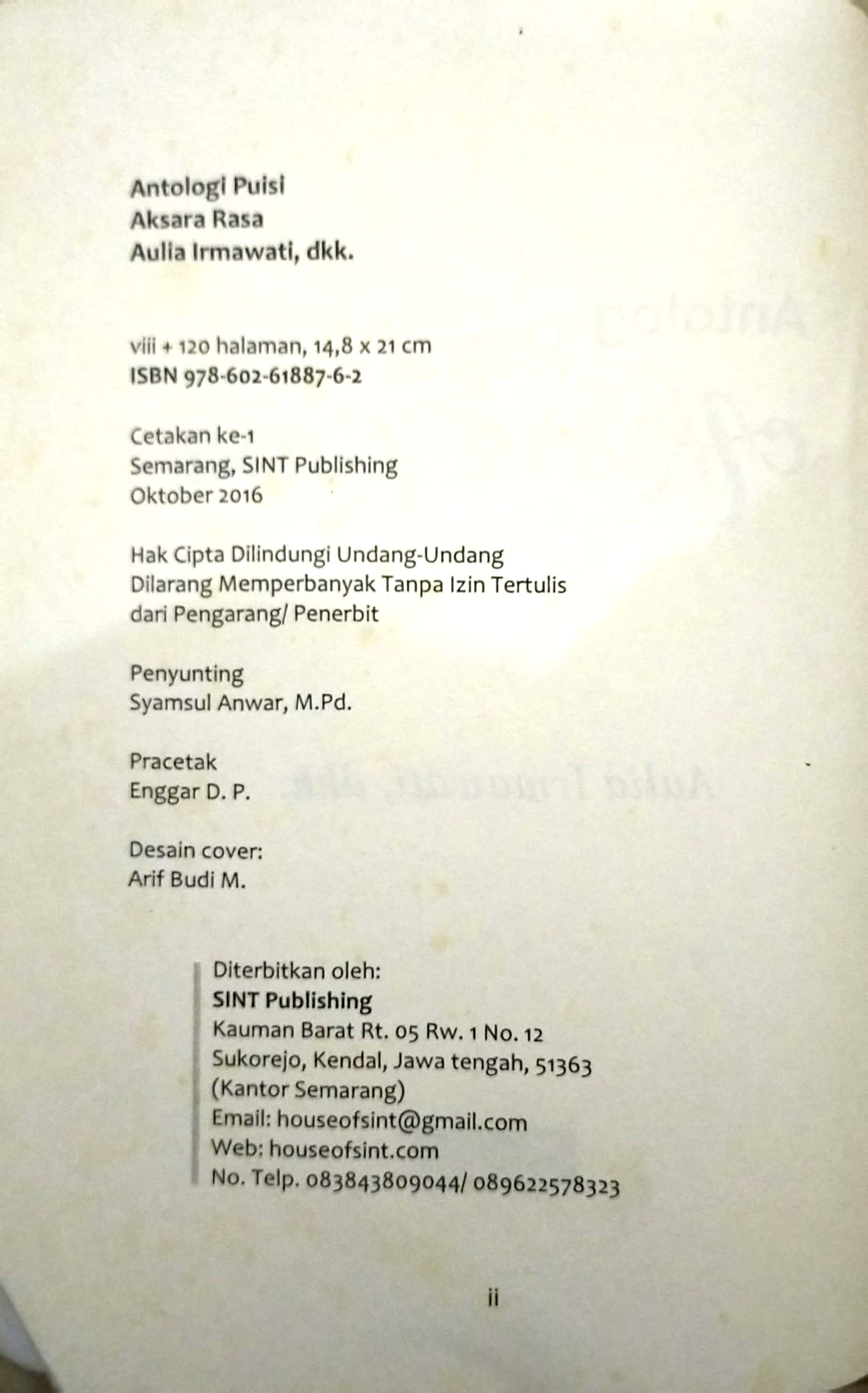 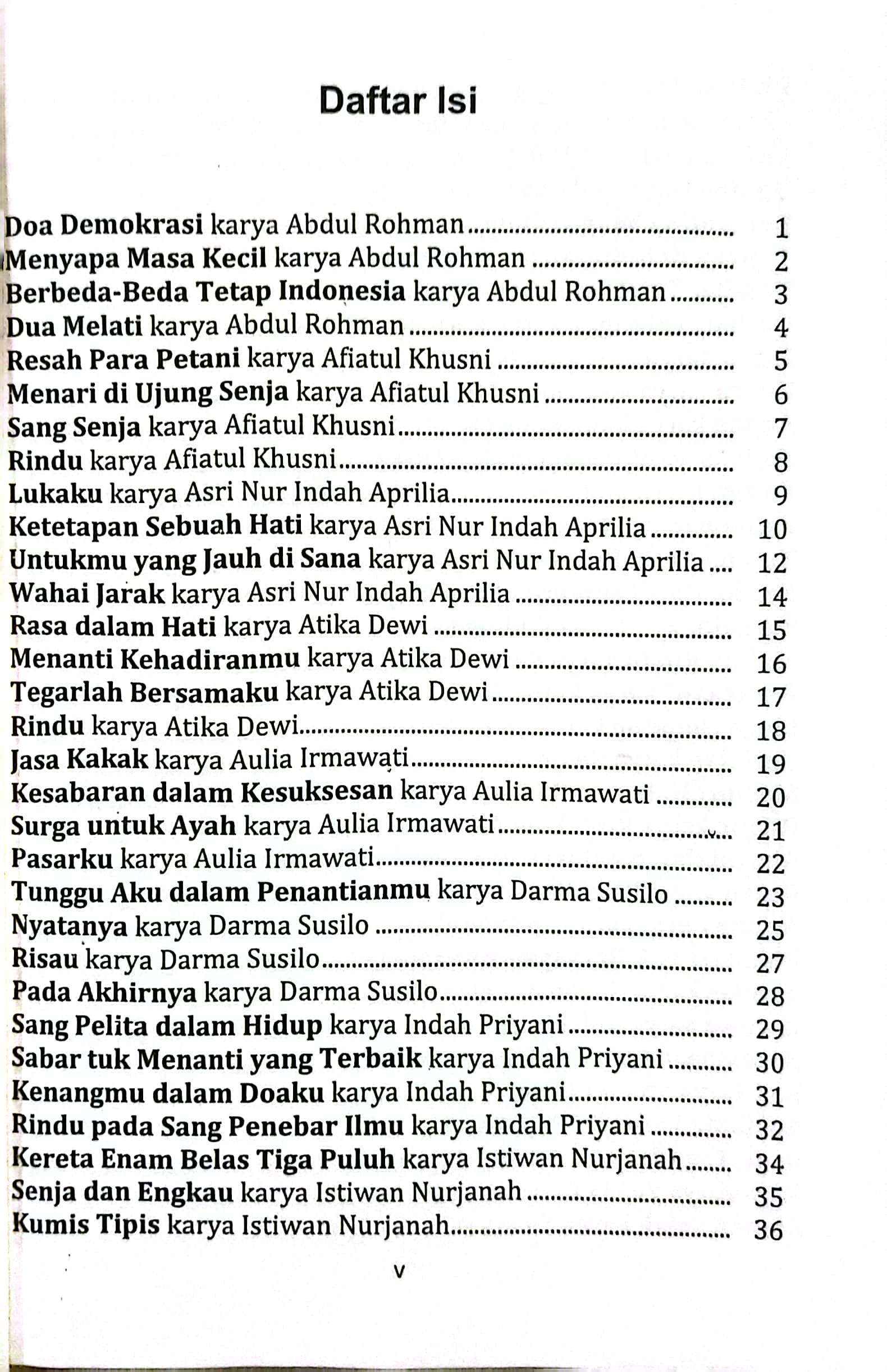 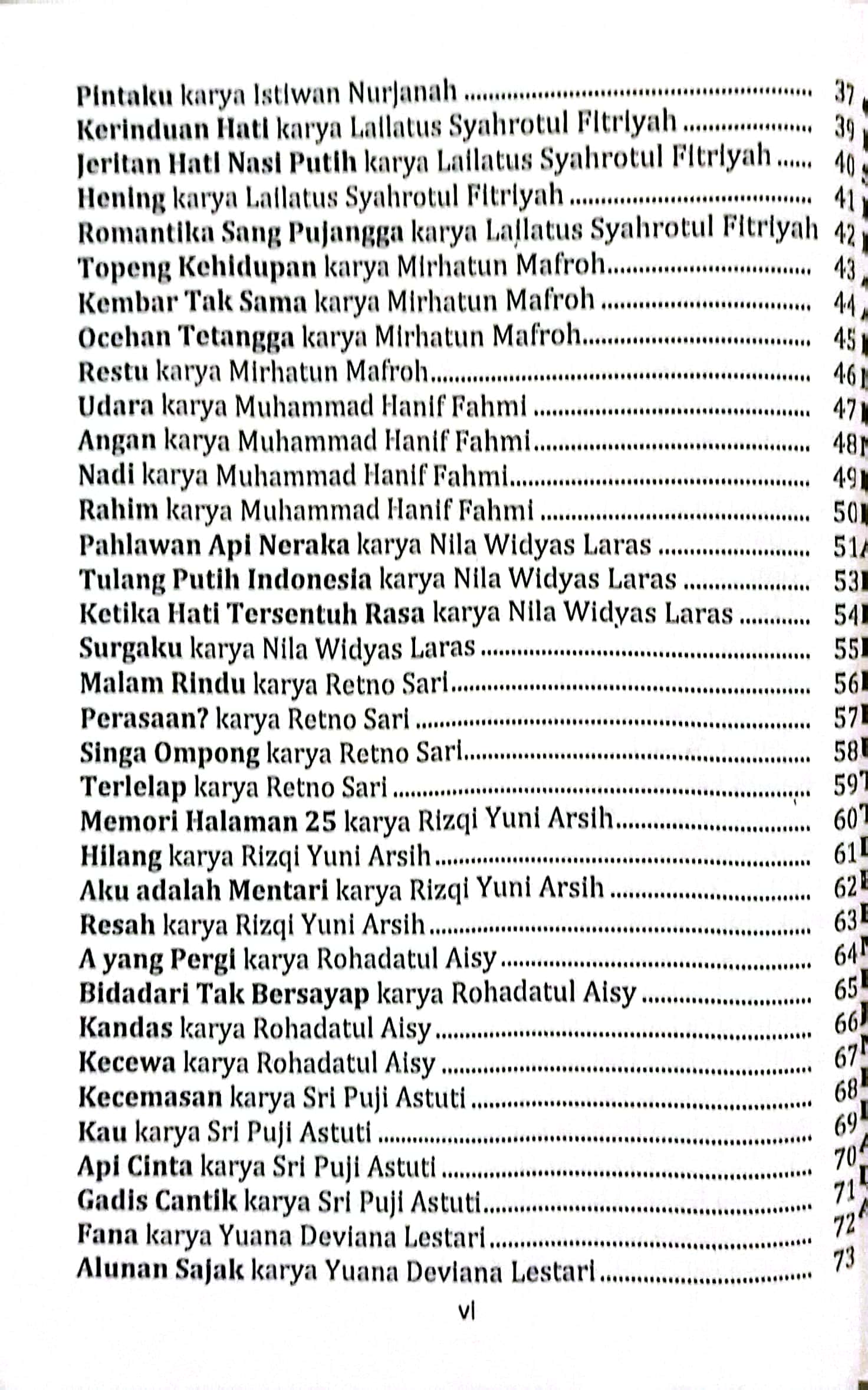 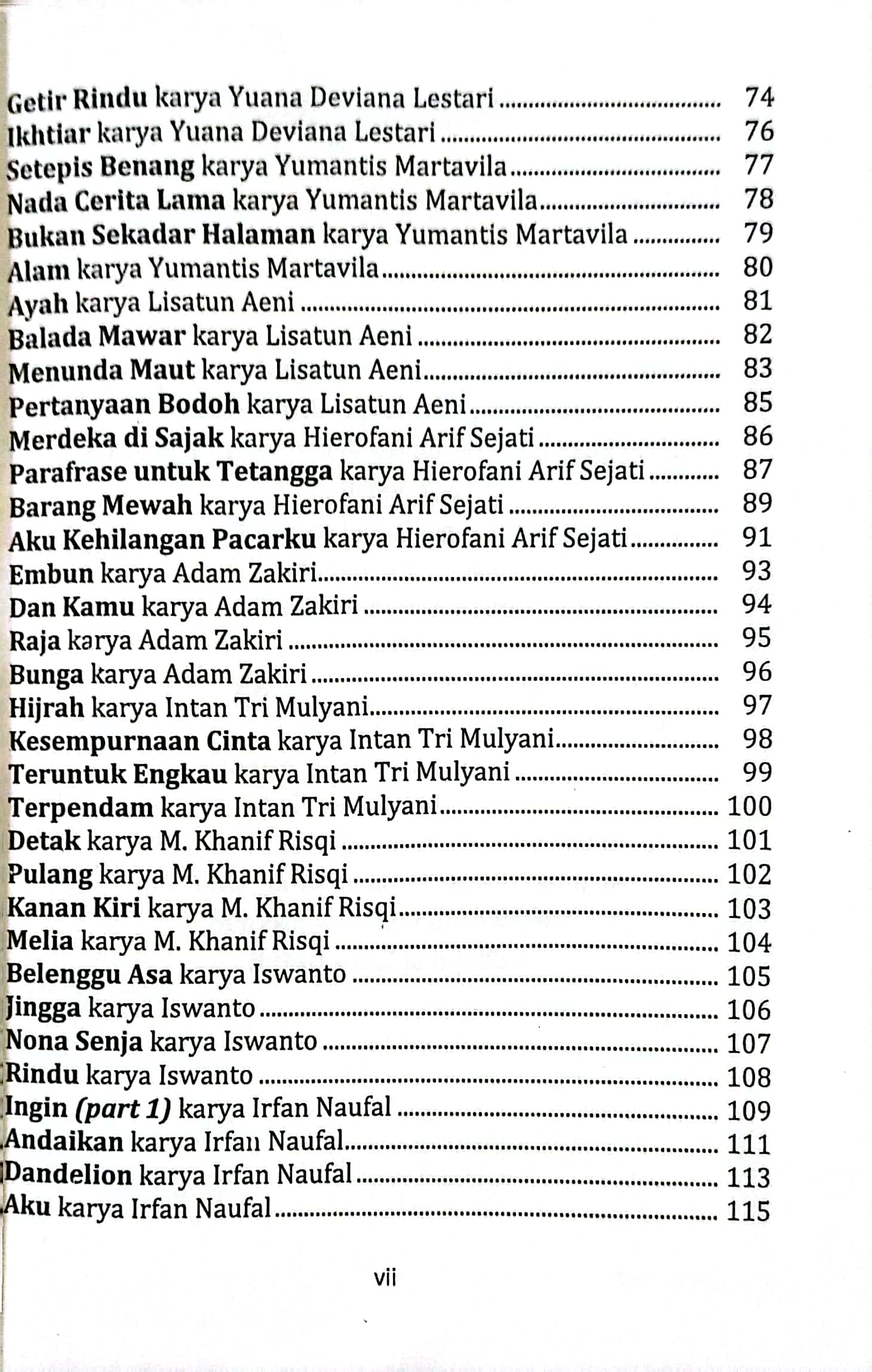 Lampiran 4TABEL INVENTARISAASI DATA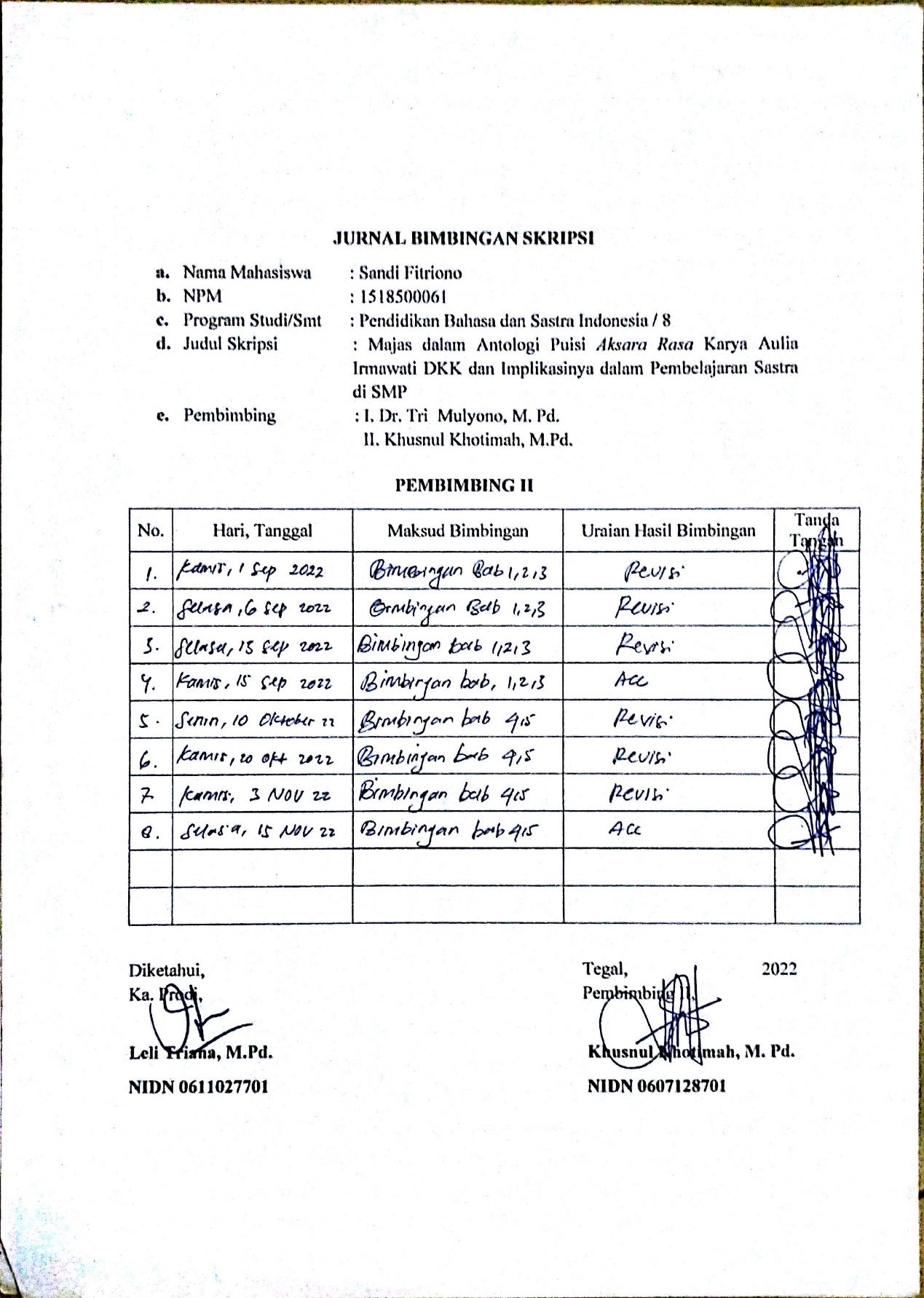 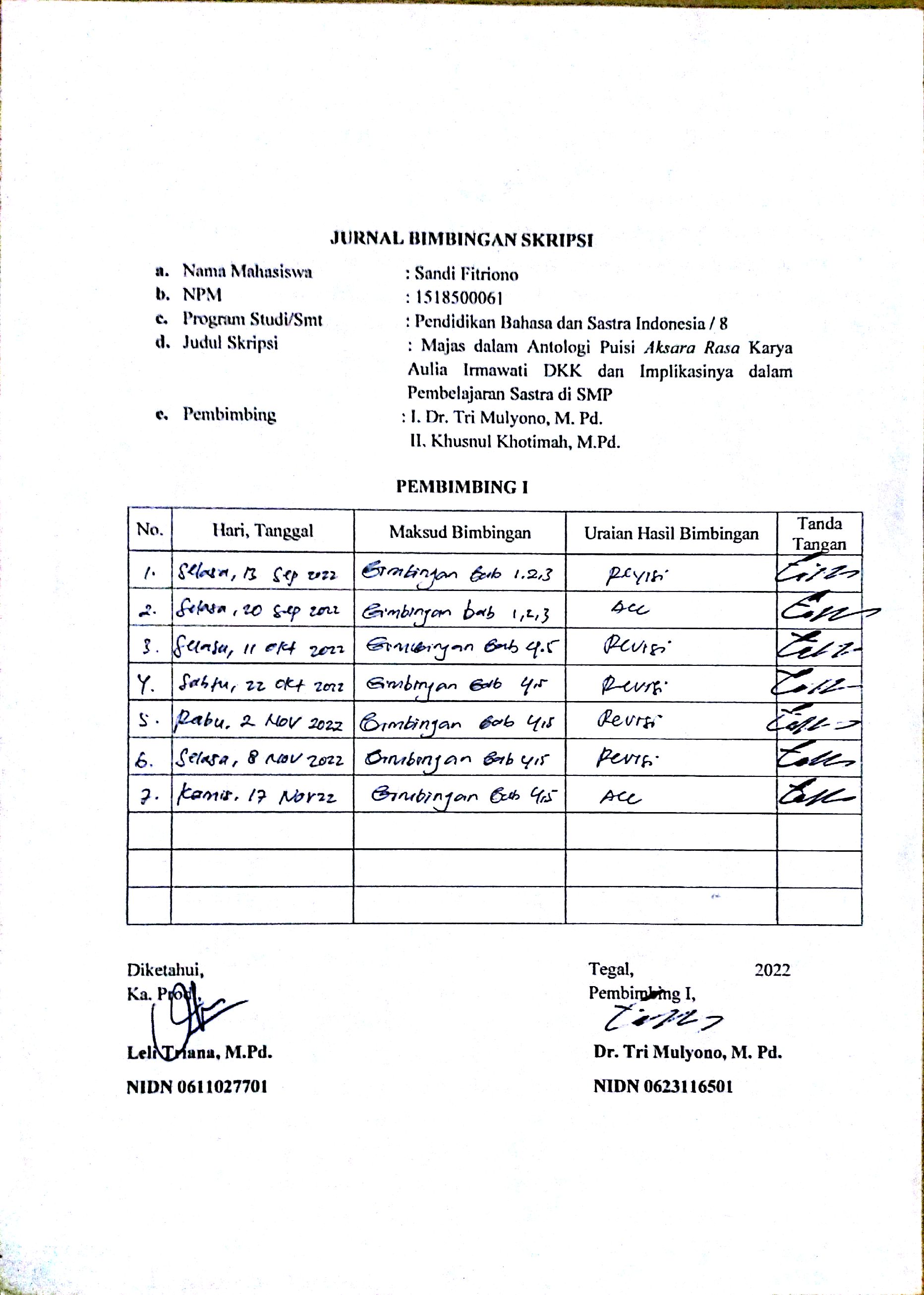 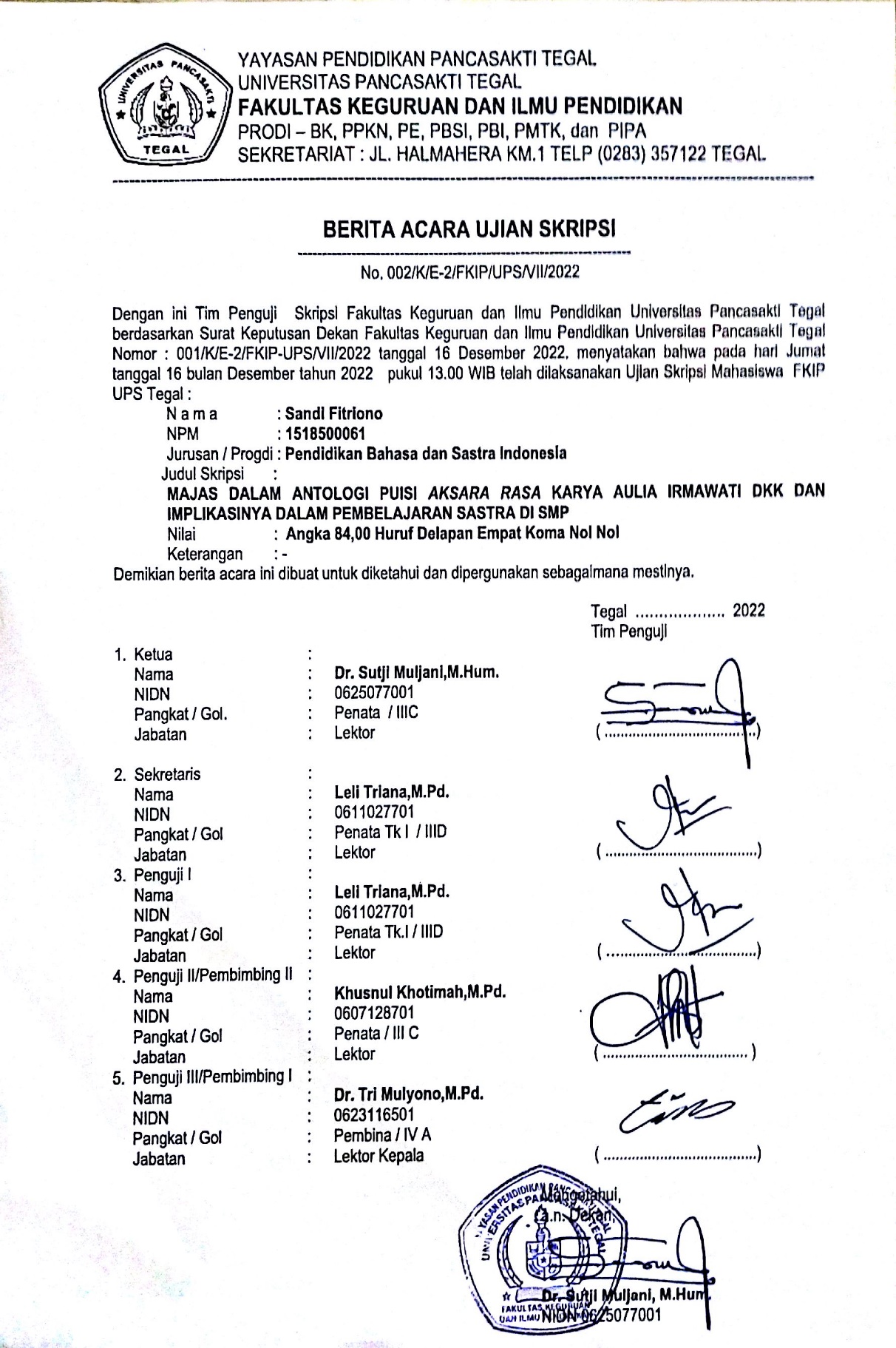 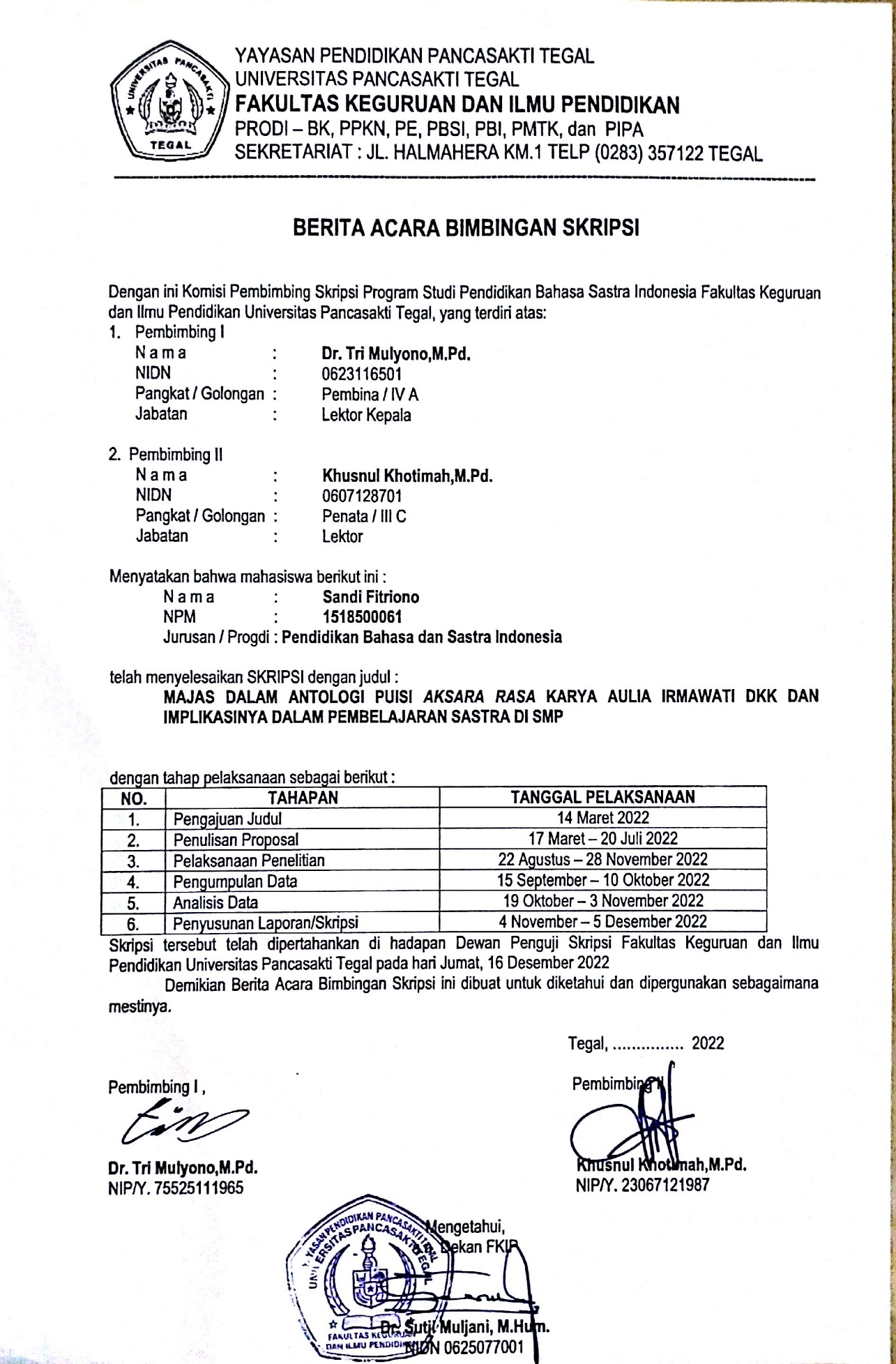 Kompetensi Dasar (KD) Indikator Pencapaian Kompetensi (IPK)Mengidentifikasi unsur-unsur pembangun teks puisi yang diperdengarkan atau dibaca.Menjelaskan pengertian teks puisiMenganalisis unsur-unsur teks puisi (Perjuangan, lingkungan hidup, kondisi sosial dan lain-lain).menyimpulkan unsur-unsur pembangun dan makna teks puisi yang diperdengarkan atau dibacaMembuat kesimpulan tentang unsur-unsur pembangun dan makna teks puisi yang diperdengarkan atau dibaca.Membacakan puisi (Ekspresi, lafal tekanan dan intonasi).Menelaah unsur-unsur pembangun teks puisi (perjuangan, lingkungan hidup, kondisi sosial dan ain-lain) yang diperdengarkan atau dibaca.Menganalisis unsur-unsur pembangun teks puisi.Mengelompokkan puisi berdasarkan periodesasi.Menganalisis unsur-unsur pembangun teks puisi (perjuangan, lingkungan hidup, kondisi sosial dan lain-lain) yang diperdengarkan atau dibaca.Menyajikan gagasan, perasaan, pendapat dalam bentuk teks puisi secara tertulis/lisan dengan memperhatikan unsur-unsur pembangun puisi.Membuat gagasan perasaan pendapat dalam bentuk teks puisi secara tertulis/lisan dengan memperhatikan unsur-unsur pembangun teks puisi.Langkah-LangkahKegiatan PembelajaranAlokasi WaktuPendahuluan Guru membuka kegiatan pembelajaran dengan berdoa bersama peserta didik.Guru mengecek kehadiran peserta didik.Guru menyampaikan KD, IPK, dan tujuan pembelajaran yang akan dilakukan.10Kegiatan IntiGuru menjelaskan pengertian teks puisi dan unsur-unsur pembangunnya dengan menggunakan proyektor.Setelah peserta didik mencatat materi tersebut, peserta didik dibagi menjadi beberapa kelompok.Peserta didik membaca puisi yang terdapat pada buku antologi puisi Aksara Rasa karya Aulia Irmawati Dkk.Peserta didik secara berkelompok mencoba untuk menganalisis unsur-unsur pembangun puisi.Peserta didik secara berkelompok mencari informasi atau berdiskusi dengan anggota kelompoknya mengenai unsur pembangun puisi. Peserta didik menuliskan informasi yang diperoleh dari kegiatan berdiskusi bersama anggota kelompoknya.Peserta didik mempresentasikan hasil kerjanya di depan kelompok yang lain.Kelompok lain diberikan kesempatan untuk memberi tanggapannya. 70Penutup Guru memberi penguatan terkait dengan materi yang telah dipelajari.Guru menyimpulkan hasil pembelajaran yang telah berlangsung.Guru memberikan tugas mengenai puisi dan unsur pembangunnya. Guru memberikan pujian dan motivasi kepada peserta didiknya.Guru mengakhiri pembelajaran dengan berdoa bersama peserta didik.10Langkah-LangkahKegiatan PembelajaranAlokasi WaktuPendahuluan Guru membuka kegiatan pembelajaran dengan berdoa bersama peserta didik.Guru mengecek kehadiran peserta didik.Guru mengilas balik kegiatan pembelajaran pada pertemuan sebelumnya.10Kegiatan IntiGuru menjelaskan unsur pembentuk teks puisi dengan menggunakan proyektor.Peserta didik mencatat penjelasan dari guru.Selanjutnya, Peserta didik diminta untuk mengidentifikasi unsur pembentuk pada puisi yang terlah dipilih.Peserta didik menuliskan unsur-unsur pembentuk puisi dengan berdiskusi bersama temannya.Selanjutnya guru menyuruh peserta didik untuk menuangkan gagasan atau pikirannya ke dalam sebuah teks puisi.Kemudian peserta didik membuat puisi dengan tema bebas dengan memperhatikan unsur pembentuknya.Peserta didik mengumpulkan puisi kepada guru.Peserta didik membacakan hasil puisi ciptaanya di depan kelas Peserta didik bersama dengan guru mengapresiasi peserta didik yang membaca puisi di depan kelas. 70Penutup Guru memberi penguatan terkait dengan materi yang telah dipelajari.Guru menyimpulkan hasil pembelajaran yang telah berlangsung.Guru memberikan tugas mengenai puisi dan unsur pembentuknya.Guru memberikan pujian dan motivasi kepada peserta didiknya.Guru mengakhiri pembelajaran dengan berdoa bersama peserta didik.10NoSikap/ NilaiIndikator Butir instrumen1Mensyukuri keberadaan bahasa Indonesia Terbiasa menggunakan bahasa Indonesia.12JujurMenunjukkan sikap jujur dalam kegiatan pembelajaran.23SantunTerbiasa menggunakan kalimat dan gestur yang santun dalam setiap komunikasi.34Percaya diriTerbiasa dalam memberi pendapat dan aktif dalam kegiatan pembelajaran.4NoNama siswaReligius Religius Religius Religius Jujur Jujur Jujur Jujur Santun Santun Santun Santun Percaya diri Percaya diri Percaya diri Percaya diri NoNama siswa1234123412341234123NoIndikator Butir Instrumen3.8.1 Menyebutkan unsur-unsur pembangun puisi53.8.2 Menjelaskan unsur pembangun puisi dari aspek lahir dan batin puisi.53.8.3Menjelaskan unsur pembangun puisi dari segi isi/makna5NoApek dan kriteriaSkor1Kelengkapan :1Unsur pembangun puisi lengkap31Unsur pembangun puisi kurang lengkap 21Unsur pembangun puisi tidak lengkap12Kesesuaian :2Data (kalimat) mendukung atau sesuai dengan unsur pembangun puisi yang dimaksud.32Data (kalimat) kurang mendukung atau sesuai dengan unsur pembangun puisi yang dimaksud.22Data (kalimat) tidak sesuai dengan unsur pembangun puisi yang dimaksud.1NoIndikator Butir Instrumen4.8.1Mebuat gagasan atau pendapat yang dituangkan ke dalam bentuk puisi dengan memperhatikan unsur pembentuknya.4Mengetahui,Kepala Sekolah,…………….NIP……..,…..,….. 20…Guru,……………NIPKompetensi DasarMateri PembelajaranIndikator Pencapaian Kompetensi (IPK)Kecakapan Abad 21Kegiatan PembelajaranSumber BelajarPenilaian3.1	Mengidentifikasi unsur- unsur teks berita (membanggakan dan memotivasi) yang didengar dan dibaca.4.1 Menyimpulkan isi dari berita (membanggakan dan memotivasi) yang dibaca dan didengar.Pengertian teks beritaUnsur-unsur berita (5 W + 1H)Ringkasan dan penyimpulan berita.Langkah-langkah menyimpulkan pokok-pokok berita.Tanggapan terhadap isi berita.Menjelaskan Pengertian  teks beritaMenganalisis Unsur-unsur berita (5 W + 1H)Menganalisis Ringkasan dan penyimpulan berita.Menganalisis Langkah- langkah menyimpulkPPKPeduliJujur berkaryaTanggung jawabToleranKerjasamaProaktifkreatifLiterasiBahasaNumerasiMengamati teks berita, baik yang diperdengarkan atau ditayangkan.Mendiskusikan hasil membaca untuk memeroleh pemahaman tentang unsur-unsur beritaMendiskusikan langkah-langkah menentukan pokok- pokok/unsur-unsur beritaBuku bahasa Indone siaKamusbahasa Indone siaInternetLisanTertulisPenugasanUnjuk kerjaProdukPortofolioKompetensi DasarMateri PembelajaranIndikator Pencapaian Kompetensi (IPK)Kecakapan Abad 21Kegiatan PembelajaranSumber BelajarPenilaianan pokok- pokok berita.Mengidentifikasi Tanggapan terhadap isi       berita.Menganalisisunsur-unsur teks berita (membanggakan dan memotivasi) yang didengar dan dibaca.4.1.1	MembuatRingkasan dan penyimpulan berita.4CBerpikir kritis,kreatif,bekerjasamaberkomunikasiKolaborasiMerumuskan ringkasan/kesimpul an unsur-unsur teks berita yang dibacaMenanggapi berita3.2 Menelaah struktur dan kebahasaan teks berita (membanggakan dan memotivasi) yang didengar dan dibaca berita4.2 Menyajikan data, informasi dalam bentuk berita secara lisan dan tulis dengan memperhatikanStruktur teks beritaKepala berita (lead)Tubuh beritaEkor beritaKaidah-kaidah kebahasaan teks berita.Bahasa baku dan tidak baku (pengayaan)MenganalisisStruktur teks  berita yang meliputi Kepala beritaMenganalisisStruktur teks  berita yang meliputi Tubuh beritaMenganalisisStruktur teksPPKPeduliJujur berkaryaTanggung jawabToleranKerjasamaProaktifkreatifMembaca berbagai sumber untuk memahami struktur teks berita, kaidah kebahasaan (bahasa baku, kalimat langsung, konjungsi bawah, konjungsi temporal dan kronologis, keterangan waktu, kata kerja mental)Kompetensi DasarKompetensi DasarMateri PembelajaranMateri PembelajaranIndikator Pencapaian Kompetensi (IPK)Indikator Pencapaian Kompetensi (IPK)Kecakapan Abad 21Kecakapan Abad 21Kegiatan PembelajaranKegiatan PembelajaranSumber BelajarSumber BelajarPenilaianPenilaianstruktur, kebahasaan, atau aspek lisan (lafal, intonasi, mimik, kinesik).struktur, kebahasaan, atau aspek lisan (lafal, intonasi, mimik, kinesik).Berita yang meliputi Ekor BeritaMenganalisisKaidah- kaidah kebahasaan teks berita.MenganalisisBahasa baku dan tidak baku (pengayaan)4.2.1	Menyajikan isidari berita(memba nggakan		dan memotivasi) yang	dibaca dan didengarBerita yang meliputi Ekor BeritaMenganalisisKaidah- kaidah kebahasaan teks berita.MenganalisisBahasa baku dan tidak baku (pengayaan)4.2.1	Menyajikan isidari berita(memba nggakan		dan memotivasi) yang	dibaca dan didengarLiterasiBahasaNumerasi4CBerpikir kritis,kreatif,bekerjasamaberkomunikasiKolaborasiLiterasiBahasaNumerasi4CBerpikir kritis,kreatif,bekerjasamaberkomunikasiKolaborasiyang digunakan dalam menulis bagian-bagian teks beritaMendata objek dari berbagai sumber tentag berita, bahan, dan cara/langkah- langkah kegiatan yang disusun menjadi teks beritaMenulis teks berita dengan memperhatikan unsur-unsur berita dan polapenyajiannyaMembacakan teks berita yang ditulisyang digunakan dalam menulis bagian-bagian teks beritaMendata objek dari berbagai sumber tentag berita, bahan, dan cara/langkah- langkah kegiatan yang disusun menjadi teks beritaMenulis teks berita dengan memperhatikan unsur-unsur berita dan polapenyajiannyaMembacakan teks berita yang ditulis3.3	Mengidentifikasi informasi		teks iklan, slogan,	atau	poster (yang membuat bangga dan memotivasi) dari berbagai sumber yang dibaca dan didengar.4.3	Menyimpulkan		isi iklan,	slogan,	atauposter (membanggakan3.3	Mengidentifikasi informasi		teks iklan, slogan,	atau	poster (yang membuat bangga dan memotivasi) dari berbagai sumber yang dibaca dan didengar.4.3	Menyimpulkan		isi iklan,	slogan,	atauposter (membanggakan	Pengertian dan Teks iklan, slogan, posterUnsur-unsur teks Iklan, slogan, posterPenyimpulan maksud suatu iklan.Menceritakan kembali iklan.	Pengertian dan Teks iklan, slogan, posterUnsur-unsur teks Iklan, slogan, posterPenyimpulan maksud suatu iklan.Menceritakan kembali iklan.MenjelaskanPengertian Teks Iklan, Slogan, posterMenganalisisUnsur-unsur Teks Iklan, Slogan, posterMenjelaskanPengertian Teks Iklan, Slogan, posterMenganalisisUnsur-unsur Teks Iklan, Slogan, posterPPKPeduliJujur berkaryaTanggung jawabToleranKerjasamaProaktifPPKPeduliJujur berkaryaTanggung jawabToleranKerjasamaProaktifMendata informasi isi dan unsur–unsur yang terdapat pada iklan, slogan, atau posterMenelaah dan membedakan unsur- unsur iklan, slogan, dan posterMendata informasi isi dan unsur–unsur yang terdapat pada iklan, slogan, atau posterMenelaah dan membedakan unsur- unsur iklan, slogan, dan posterBuku bahasa Indone siaKamusbahasa Indone siaInternetBuku bahasa Indone siaKamusbahasa Indone siaInternetLisanTertulisPenugasanUnjuk kerjaProdukPortofolioLisanTertulisPenugasanUnjuk kerjaProdukPortofolioKompetensi DasarKompetensi DasarMateri PembelajaranMateri PembelajaranIndikator Pencapaian Kompetensi (IPK)Indikator Pencapaian Kompetensi (IPK)Kecakapan Abad 21Kecakapan Abad 21Kegiatan PembelajaranKegiatan PembelajaranSumber BelajarSumber BelajarPenilaianPenilaiandan memotivasi) dari berbagai sumberdan memotivasi) dari berbagai sumberMembuat isi iklan, slogan,	 atau  poster (membanggakan dan	memotivasi)   dari	berbagai    sumberMenyajikan isi  iklan, slogan, atau		poster (membanggakan dan	memotivasi)  dari berbagai       sumberMembuat isi iklan, slogan,	 atau  poster (membanggakan dan	memotivasi)   dari	berbagai    sumberMenyajikan isi  iklan, slogan, atau		poster (membanggakan dan	memotivasi)  dari berbagai       sumberkreatifLiterasiBahasaNumerasi4CBerpikir kritis,kreatif,bekerjasamaberkomunikasiKolaborasikreatifLiterasiBahasaNumerasi4CBerpikir kritis,kreatif,bekerjasamaberkomunikasiKolaborasiMendiskuskan simpulan isi teks iklan, slogan, atau posterMempresentasikan isi teks iklan, slogan, atau posterMendiskuskan simpulan isi teks iklan, slogan, atau posterMempresentasikan isi teks iklan, slogan, atau poster3.4 Menelaah pola penyajian dan kebahasaan teks iklan, slogan, atau poster (yang membuat bangga dan memotivasi) dari berbagai sumber yang dibaca dan didengar4.4 Menyajikan gagasan, pesan, ajakan dalam bentuk iklan, slogan, atau poster secara lisan dan tulis.3.4 Menelaah pola penyajian dan kebahasaan teks iklan, slogan, atau poster (yang membuat bangga dan memotivasi) dari berbagai sumber yang dibaca dan didengar4.4 Menyajikan gagasan, pesan, ajakan dalam bentuk iklan, slogan, atau poster secara lisan dan tulis.Unsur-unsur iklan, slogan, dan poster.Cara menyusun teks iklan, slogan, posterUnsur-unsur iklan, slogan, dan poster.Cara menyusun teks iklan, slogan, posterMenganalisisUnsur-unsur iklan, slogan,  dan poster.Menjelaskan cara menyusun teks     iklan,	slogan,  posterMenganalisispola penyajian dan kebahasaan teks iklan, slogan, atau poster (yang membuatMenganalisisUnsur-unsur iklan, slogan,  dan poster.Menjelaskan cara menyusun teks     iklan,	slogan,  posterMenganalisispola penyajian dan kebahasaan teks iklan, slogan, atau poster (yang membuatPPKPeduliJujur berkaryaTanggung jawabToleranKerjasamaProaktifkreatifLiterasiBahasaNumerasiPPKPeduliJujur berkaryaTanggung jawabToleranKerjasamaProaktifkreatifLiterasiBahasaNumerasiMendiskusikan ciri-ciri atau komponen dan kebahasaan teks iklan, slogan, atau poster berdasarkan teks iklan, slogan, atau poster yang dibaca/didengar/ disaksikanMenganalisis langkah-langkah penulisan iklan, slogan atau posterMerumuskan konteks iklan,Mendiskusikan ciri-ciri atau komponen dan kebahasaan teks iklan, slogan, atau poster berdasarkan teks iklan, slogan, atau poster yang dibaca/didengar/ disaksikanMenganalisis langkah-langkah penulisan iklan, slogan atau posterMerumuskan konteks iklan,Kompetensi DasarKompetensi DasarMateri PembelajaranMateri PembelajaranIndikator Pencapaian Kompetensi (IPK)Indikator Pencapaian Kompetensi (IPK)Kecakapan Abad 21Kecakapan Abad 21Kegiatan PembelajaranKegiatan PembelajaranSumber BelajarSumber BelajarPenilaianPenilaianBangga dan memotivasi) dari berbagai sumber yang dibaca	dan didengar4.4.1 Membuat gagasan, pesan, ajakandalam bentuk iklan, slogan, atau poster secara lisan dan tulisBangga dan memotivasi) dari berbagai sumber yang dibaca	dan didengar4.4.1 Membuat gagasan, pesan, ajakandalam bentuk iklan, slogan, atau poster secara lisan dan tulis4CBerpikir kritis,kreatif,bekerjasamaberkomunikasiKolaborasi4CBerpikir kritis,kreatif,bekerjasamaberkomunikasiKolaborasislogan, atau poster sesuai dengan keperluan untuk bahan penulisan slogan dan/posterMenulis iklan, slogan, atau poster berdasarkan konteks yang telah dirumuskanMempresentasikan iklan, slogan, dan/atau poster yang ditulis dengn berbagai variasislogan, atau poster sesuai dengan keperluan untuk bahan penulisan slogan dan/posterMenulis iklan, slogan, atau poster berdasarkan konteks yang telah dirumuskanMempresentasikan iklan, slogan, dan/atau poster yang ditulis dengn berbagai variasi3.5 Mengidentifikasi informasi teks eksposisi berupa artikel ilmiah populer dari koran/ majalah) yang didengar dan dibaca yang didengar dan dibaca.4.5 Menyimpulkan isi teks eksposisi (artikel ilmiah populer dari koran dan majalah) yang diperdengarkan dan dibaca.3.5 Mengidentifikasi informasi teks eksposisi berupa artikel ilmiah populer dari koran/ majalah) yang didengar dan dibaca yang didengar dan dibaca.4.5 Menyimpulkan isi teks eksposisi (artikel ilmiah populer dari koran dan majalah) yang diperdengarkan dan dibaca.Pengertian teks eksposisiUnsur-unsur teks eksposisi: gagasan dan fakta-fakta.Pola-pola pengembangan teks eksposisiSimpulan teks eksposisi berdasarkan gagasan utamanya.Jenis-jenis paragraf dalam teks eksposisi.Pengertian teks eksposisiUnsur-unsur teks eksposisi: gagasan dan fakta-fakta.Pola-pola pengembangan teks eksposisiSimpulan teks eksposisi berdasarkan gagasan utamanya.Jenis-jenis paragraf dalam teks eksposisi.MenjelaskanPengertian Teks EkposisiMenganalisisUnsur-unsur teks eksposisi gaga san dan fakta- fakta4.5.1    Membuat isi teksEksposisi (artikel ilmiah populer dari    koran dan majalah)        yangMenjelaskanPengertian Teks EkposisiMenganalisisUnsur-unsur teks eksposisi gaga san dan fakta- fakta4.5.1    Membuat isi teksEksposisi (artikel ilmiah populer dari    koran dan majalah)        yangPPKPeduliJujur berkaryaTanggung jawabToleranKerjasamaProaktifkreatifLiterasiBahasaNumerasiPPKPeduliJujur berkaryaTanggung jawabToleranKerjasamaProaktifkreatifLiterasiBahasaNumerasi	Mengamati teks eksposisi untuk merumuskan pengertiannya.	Mendata dan merumuskan unsur- unsur teks eksposisi yang meliputi gagasan dan fakta dan pola pengembangannya	Mengakaji hubungan bagian-bagian struktur dan kebahasaan teks	Mengamati teks eksposisi untuk merumuskan pengertiannya.	Mendata dan merumuskan unsur- unsur teks eksposisi yang meliputi gagasan dan fakta dan pola pengembangannya	Mengakaji hubungan bagian-bagian struktur dan kebahasaan teksBuku bahasa Indone siaKamusbahasa Indone siaInternetBuku bahasa Indone siaKamusbahasa Indone siaInternetLisanTertulisPenugasanUnjuk kerjaProdukPortofolioLisanTertulisPenugasanUnjuk kerjaProdukPortofolioKompetensi DasarKompetensi DasarMateri PembelajaranMateri PembelajaranIndikator Pencapaian Kompetensi (IPK)Indikator Pencapaian Kompetensi (IPK)Kecakapan Abad 21Kecakapan Abad 21Kegiatan PembelajaranKegiatan PembelajaranSumber BelajarSumber BelajarPenilaianPenilaiandiperdengarkan dan dibaca.4.5.2	Menyajikan isi  teks eksposisi  (artikel ilmiah populer dari koran dan majalah) yang diperdengarkan dan dibaca.diperdengarkan dan dibaca.4.5.2	Menyajikan isi  teks eksposisi  (artikel ilmiah populer dari koran dan majalah) yang diperdengarkan dan dibaca.4CBerpikir kritis,kreatif,bekerjasamaberkomunikasiKolaborasi4CBerpikir kritis,kreatif,bekerjasamaberkomunikasiKolaborasieksposisi.Menelaah dan informasi isi teks sesuai dengan bagian-bagian teks eksposisiMenyimpulkan isi teks eksposisi hasil diskusieksposisi.Menelaah dan informasi isi teks sesuai dengan bagian-bagian teks eksposisiMenyimpulkan isi teks eksposisi hasil diskusi3.6 Menelaah isi dan struktur teks eksposisi (berupa artikel ilmiah populer dari koran/ majalah) yang diperdengarkan atau dibaca4.6 Menyajikan gagasan, pendapat ke dalam bentuk teks eksposisi berupa yang artikel ilmiah populer (lingkungan hidup, kondisi sosial, dan/atau keragaman budaya, dll) secara lisan dan tertulis dengan memperhatikan struktur, unsur kebahasaan, aspek lisan3.6 Menelaah isi dan struktur teks eksposisi (berupa artikel ilmiah populer dari koran/ majalah) yang diperdengarkan atau dibaca4.6 Menyajikan gagasan, pendapat ke dalam bentuk teks eksposisi berupa yang artikel ilmiah populer (lingkungan hidup, kondisi sosial, dan/atau keragaman budaya, dll) secara lisan dan tertulis dengan memperhatikan struktur, unsur kebahasaan, aspek lisanStruktur teks eksposisiKaidah teks ekposisiLangkah-langkah menyusun teks eksposisi.Menyan-ting teks eksposisi.Struktur teks eksposisiKaidah teks ekposisiLangkah-langkah menyusun teks eksposisi.Menyan-ting teks eksposisi.MenjelaskanLangkah-langkah Menyusun teks eksposisi.MenganalisisStruktur teks eksposisiMenganalisisIsi tekseksposisi (berupa artikel ilmiah populer dari	koran/ majalah) yang diperdengarka n atau dibaca4.6.1	MembuatMenjelaskanLangkah-langkah Menyusun teks eksposisi.MenganalisisStruktur teks eksposisiMenganalisisIsi tekseksposisi (berupa artikel ilmiah populer dari	koran/ majalah) yang diperdengarka n atau dibaca4.6.1	MembuatPPKPeduliJujur berkaryaTanggung jawabToleranKerjasamaProaktifkreatifLiterasiBahasaNumerasi4CBerpikir kritis,kreatif,PPKPeduliJujur berkaryaTanggung jawabToleranKerjasamaProaktifkreatifLiterasiBahasaNumerasi4CBerpikir kritis,kreatif,Mendiskusikan struktur dan penggunaan kaidah bahasa teks ekspoisiMenyusun kerangka teks ekspoisi berdasarkan struktu, kaidah bahasa, ciri kebahasaan, dan pola pengembangan kebahasaan berdasarkan objek yang akan ditulisMenulis teks ekposisiMendiskusikan struktur dan penggunaan kaidah bahasa teks ekspoisiMenyusun kerangka teks ekspoisi berdasarkan struktu, kaidah bahasa, ciri kebahasaan, dan pola pengembangan kebahasaan berdasarkan objek yang akan ditulisMenulis teks ekposisiKompetensi DasarMateri PembelajaranIndikator Pencapaian Kompetensi (IPK)Kecakapan Abad 21Kegiatan PembelajaranSumber BelajarPenilaiangagasan, pendapat ke dalam bentuk teks eksposisi berupa yang artikel ilmiah populer (lingkungan hidup, kondisi sosial, dan/atau keragaman budaya, dll)secara	lisan       dan		tertulis dengan memperhatikan struktur, unsur kebahasaan, aspek lisanbekerjasamaberkomunikasiKolaborasiMempresentasikan teks eksposisi3.7 Mengidentifikasi unsur- unsur pembangun teks puisi yang diperdengarkan atau dibaca.4.7 Menyimpulkan unsur- unsur pembangun dan makna teks puisi yang diperdengarkan atau dibacaPengertian teks puisiUnsur-unsur pembentuk teks puisiSimpulan isi, unsur- unsur pembangun teks puisi, dan jenis- jenisnya.Periodesasi puisi (Pengayaan)MenjelaskanPengertian Teks PuisiMenganalisisUnsur-unsur Teks Puisi (perjuangan, lingkungan hidup, kondisi sosial, dan  lain-lain)PPKPeduliJujur berkaryaTanggung jawabToleranKerjasamaProaktifkreatifMengamati model- model teks puisi.Merumuskan pengertian puisi.Mendiskusikan isi teks puisi yang dibaca.Mendiskusikan unsur-unsur pembangun puisiBuku bahasa Indone siaKamusbahasa Indone siaInternetLisanTertulisPenugasanUnjuk kerjaProdukPortofolioKompetensi DasarMateri PembelajaranIndikator Pencapaian Kompetensi (IPK)Kecakapan Abad 21Kegiatan PembelajaranSumber BelajarPenilaianMembuatkesimpulan tentang unsur- unsur pembangun dan makna	 teks  puisi yang   diperdengarkan atau dibaca.Membacakan puisi (Ekpresi, Lafal, Tekanan, Intonasi)LiterasiBahasaNumerasi4CBerpikir kritis,kreatif,bekerjasamaberkomunikasiKolaborasidan jenis-jenisnya.Mempresentasikan hasil diskusi3.8 Menelaah unsur-unsur pembangun teks puisi (perjuangan, lingkungan hidup, kondisi sosial, dan lain- lain) yang diperdengarkan atau dibaca.4.8 Menyajikan gagasan, perasaan, pendapat dalam bentuk teks puisi secara tulis/ lisan dengan memperhatikan unsur-unsur pembangun puisiUnsur lahir (bentuk) dan batin (makna) puisi.Pengungkapan gagasan, perasaan, pandangan penulisPembacaan puisi (ekspresi, lafal, tekanan, intonasi)Menganalisis Unsur-unsur Pembentuk teks puisiMengelompokan	Puisi berdasarkan periodesasiMenganalisis unsur-unsur pembangun teks puisi (perjuangan, lingkungan hidup, kondisi sosial,		dan lain-lain) yang diperdengarkan atau dibaca.PPKPeduliJujur berkaryaTanggung jawabToleranKerjasamaProaktifkreatifLiterasiBahasaNumerasi4CMerumuskan unsur- unsur pembentuk teks puisiMengidentifikasi isi, penggunaan bahasa, kata-kata (konotasi dan denotasi) dalam teks puisiMenulis puisi berdasarkan konteksMembacakan puisi yang ditulis dan menanggapinyaiKompetensi DasarMateri PembelajaranIndikator Pencapaian Kompetensi (IPK)Kecakapan Abad 21Kegiatan PembelajaranSumber BelajarPenilaian4.8.1	Membuatgagasan, perasaan, pendapat dalam bentuk teks	puisisecara tulis/lisan dengan memperhatikan unsur-unsur pembangun puisiBerpikir kritis,kreatif,bekerjasamaberkomunikasiKolaborasi3.9 Mengidentifikasi informasi dari teks ekplanasi berupa paparan kejadian suatu fenomena alam yang diperdengarkan atau dibaca dengan memperhatikan struktur, unsur kebahasaan, dan isi secara tertulis.4.9 Meringkas isi teks eksplanasi yang berupa proses terjadinya suatu fenomena dari beragam sumber yang didengar dan dibaca .Pengertian teks eksplanasiCiri-ciri teks eksplanasi berdasar- kan pola/ struktur teks eksplanasiGagasan umum dalam teks eksplanasi.Langkah-langkah meringkas isi teks eksplanasi berdasar- kan gagasan umumnyaMenjelaskan pengertian   teks eksplanasiMenganalisis ciri-ciri teks eksplanasi berdasarkan pola/ struktur teks eksplanasiMenganalisis	Gagasan   umum dalam	teks eksplanasi.PPKPeduliJujur berkaryaTanggung jawabToleranKerjasamaProaktifkreatifLiterasiBahasaNumerasi4CMengamati suatu model teks eksplanasi.Menyimpulkan pengertian, ciri-ciri berdasarkan pola/struktur teks eksplanasiMendata gagasan umum dan teks eksplanasi.Meringkas isi teks ekplanasiMemajang ringkasan teks eksplanasi.Buku bahasa Indone siaKamusbahasa Indone siaInternetLisanTertulisPenugasanUnjuk kerjaProdukPortofolioKompetensi DasarMateri PembelajaranIndikator Pencapaian Kompetensi (IPK)Kecakapan Abad 21Kegiatan PembelajaranSumber BelajarPenilaianMenjelaskan Langkah- langkah meringkas isi teks eksplanasi berdasarkan gagasan umumnyaMenganalisisinformasi    dari teks  ekplanasi berupa paparan kejadian suatu fenomena alam yang  diperdengar kan atau         dibaca dengan memperhati kan struktur, unsur kebahasaan, dan	isi secara tertulis.Berpikir kritis,kreatif,bekerjasamaberkomunikasiKolaborasiKompetensi DasarKompetensi DasarMateri PembelajaranMateri PembelajaranIndikator Pencapaian Kompetensi (IPK)Indikator Pencapaian Kompetensi (IPK)Kecakapan Abad 21Kecakapan Abad 21Kegiatan PembelajaranKegiatan PembelajaranSumber BelajarSumber BelajarPenilaianPenilaianMenyimpulkanpengertian, ciri- ciri berdasarkan pola/struktur teks eksplanasiMendata gagasanumum dam teks eksplanasi.Meringkas isi teks ekplanasiMemajang ringkasan teks eksplanasi.Menyimpulkanpengertian, ciri- ciri berdasarkan pola/struktur teks eksplanasiMendata gagasanumum dam teks eksplanasi.Meringkas isi teks ekplanasiMemajang ringkasan teks eksplanasi.3.10 Menelaah tekseksplanasi berupa paparan kejadian suatu fenomena alam yang diperdengarkan atau dibaca.4.10 Menyajikan informasi, data dalam bentuk teks eksplanasi proses terjadinya suatu fenomena secara lisan dan tulis dengan memperhatikan struktur, unsur kebahasaan, atau aspek lisan3.10 Menelaah tekseksplanasi berupa paparan kejadian suatu fenomena alam yang diperdengarkan atau dibaca.4.10 Menyajikan informasi, data dalam bentuk teks eksplanasi proses terjadinya suatu fenomena secara lisan dan tulis dengan memperhatikan struktur, unsur kebahasaan, atau aspek lisanRagam isi teks eksplanasiStruktur teks eksplanasiKaidah teks eksplanasi.Pola-pola pengembangan teks eksplanasi.Ragam isi teks eksplanasiStruktur teks eksplanasiKaidah teks eksplanasi.Pola-pola pengembangan teks eksplanasi.Menganalisis tekseksplanasi berupa paparan kejadian suatu	fenomena alam yang diperdengarkan atau dibaca.MenganalisisRagam isi teks eksplanasiMenganalisisStruktur teks eksplanasiMenjelaskanKaidah teks eksplanasi.Menganalisis tekseksplanasi berupa paparan kejadian suatu	fenomena alam yang diperdengarkan atau dibaca.MenganalisisRagam isi teks eksplanasiMenganalisisStruktur teks eksplanasiMenjelaskanKaidah teks eksplanasi.PPKPeduliJujur berkaryaTanggung jawabToleranKerjasamaProaktifkreatifLiterasiBahasaNumerasiPPKPeduliJujur berkaryaTanggung jawabToleranKerjasamaProaktifkreatifLiterasiBahasaNumerasiMengamati model- model teks eksplanasi.Mendata isi, struktur, dan kaidah teks eksplanasi.Mendata peristiwa- peristiwa yang terjadi di lingkungan peserta didik tinggal sebagai bahan menulis teks eksplanasi.Menulis teks eksplanasi sesuaiMengamati model- model teks eksplanasi.Mendata isi, struktur, dan kaidah teks eksplanasi.Mendata peristiwa- peristiwa yang terjadi di lingkungan peserta didik tinggal sebagai bahan menulis teks eksplanasi.Menulis teks eksplanasi sesuaiKompetensi DasarKompetensi DasarMateri PembelajaranMateri PembelajaranIndikator Pencapaian Kompetensi (IPK)Indikator Pencapaian Kompetensi (IPK)Kecakapan Abad 21Kecakapan Abad 21Kegiatan PembelajaranKegiatan PembelajaranSumber BelajarSumber BelajarPenilaianPenilaianMenjelaskan Pola pola pengembangan teks eksplanasi.Membuat ringkasan data  dalam bentuk tek eksplanasi proses terjadinya suatu fenomena secara lisan	dan tulis  dengan memperhatikan struktur, unsur kebahasaan, atau aspek lisanMendata isi, struktur,	dan kaidah teks eksplanasi.Mendata peristiwa- peristiwa yang    terjadi	di lingkungan peserta	didik tinggal	sebagai bahan	menulis   teks eksplanasi.Menulis	teks eksplanasi sesuaiMenjelaskan Pola pola pengembangan teks eksplanasi.Membuat ringkasan data  dalam bentuk tek eksplanasi proses terjadinya suatu fenomena secara lisan	dan tulis  dengan memperhatikan struktur, unsur kebahasaan, atau aspek lisanMendata isi, struktur,	dan kaidah teks eksplanasi.Mendata peristiwa- peristiwa yang    terjadi	di lingkungan peserta	didik tinggal	sebagai bahan	menulis   teks eksplanasi.Menulis	teks eksplanasi sesuai4CBerpikir kritis,kreatif,bekerjasamaberkomunikasiKolaborasi4CBerpikir kritis,kreatif,bekerjasamaberkomunikasiKolaborasidengan kerangka/pola yang telah dirancang.Memajang teks eksplanasi yang disusun dan ringkaannyadengan kerangka/pola yang telah dirancang.Memajang teks eksplanasi yang disusun dan ringkaannyaKompetensi DasarKompetensi DasarMateri PembelajaranMateri PembelajaranIndikator Pencapaian Kompetensi (IPK)Indikator Pencapaian Kompetensi (IPK)Kecakapan Abad 21Kecakapan Abad 21Kegiatan PembelajaranKegiatan PembelajaranSumber BelajarSumber BelajarPenilaianPenilaiandengan kerangka/pola yang	telah dirancang.4.10.5 Memajang    tekseksplanasi yang disusun dan ringkasannyadengan kerangka/pola yang	telah dirancang.4.10.5 Memajang    tekseksplanasi yang disusun dan ringkasannyaLembar Inventarisasi DataLembar Inventarisasi DataLembar Inventarisasi DataLembar Inventarisasi DataLembar Inventarisasi DataLembar Inventarisasi DataLembar Inventarisasi DataLembar Inventarisasi DataNoJudul PuisiData/ KutipanMajasMajasMajasMajasHlmNoJudul PuisiData/ Kutipan1234Hlm1Doa DemokrasiWajah-wajah beraromakan politis bertebaranB12Doa DemokrasiDari daratan hingga lautan mencari simpatisanA13Doa DemokrasiUmurnya habis dimakan janjiB14Doa DemokrasiGending jawa nadanya penuh harapanA15Doa DemokrasiSemoga wakilku tahun depanBukan wakil jadi-jadianF16Menyapa masa kecilSayup-sayup mata mengantukA27Menyapa masa kecilKala canda taka da batasnyaKala berlari tanpa hentiKala main tanpa jaimG28Menyapa masa kecilMasa kecilku hilangDitelan hari demi hariB29Berbeda beda tetap IndonesiaAku makan, engkau tidurAku pergi, engkau pulangAku maju, engkau mundurG310Berbeda beda tetap IndonesiaKita diikat oleh pancasilaKita indonesiaB311Dua MelatiCahaya impian menanti di ujungC412Dua MelatiHei….gadisku, Kau ke mana?F413Dua MelatiApabila kau di langit, cepatlah turunApabila kau di dasar bumi, cepatlah naikApabila kini masih haram, halalkanlahG414Resah para petaniFajar pagi, para petani resahG515Resah para petaniSementara perut anak-anak mereka terus mengangaA516Resah para petaniPara penguasa tertawa ria di singgasananyaB517Resah para petani Mereka meratakan tanah dengan rumah-rumah, gedung pabrikJ518Resah para petaniIbu pertiwi….H519Resah para petaniEngkau kini dirusak tangan-tangan berhati neroBetapa kejamnyaA520Menari di ujung senjaHembusan angin meniup wajah alamC621Menari di ujung senjaMataku tak berkedip menatap lagiP622Menari di ujung senjaBerkali kali aku terjatuh, tersungkur, bahkan terbenturJ623Sang senjaAwan hitam sekejap menutupiH724Sang senjaMalam telah menghapus jejak sang senjaC725RinduKota besar dengan gedung-gedung pencakar langitnyaB826Rindu Selalu menegurku setiap kali aku melakukan kesalahanSelalu mendengarkan keluh kesahkuG827Rindu Semesta tampaknya tak menyemogakan hal itu terjadiC828Lukaku Namun kau sayat lagi dengan belatiA929Lukaku Pantaskah kau melakukan ini?F930Ketetapan sebuah hatiDari bagaimana rasanya bahagia karena sayingDan kini tahu bagaimana rasanya disakiti karena cintaI1131Untukmu yang jauh di sanaSampai kapan kau seperti ini?Tahukah kau ssaat kau tak adaF1232Untukmu yang jauh di sanaKarena hati ini selalu menantiKarena hati ini selalu mencariB1233Wahai jarakWahai jarak yang amat jauhAku tahu kau amat jauhG1434Wahai jarakApa mungkin ini sebuah pengorbanan?Atau sebagai tanda rasa cinta?F1435Rasa dalam hatiAwan mendung menggelayuti langit di angkasaDesir angin menyentuh kulitC1536Rasa dalam hatiSuara petir menggelegar membelah angkasaA1537Rasa dalam hatiEngkau yang ada dihatikuEngkau yang kurinduEngkau yang membuat hari-hariku tak menentuG1538Rasa dalam hatiCintaku kepadamu laksana bumi berputarA1539Rasa dalam hatiTidak akan pernah bergantiTidak akan pernah berhentiF1540Menanti kehadiranmuHembusan angina malam menerpa kalbu sepi dan sunyiG1641Menanti kehadiranmuLaksana langit yang sedang risauA1642Menanti kehadiranmuSang bulan pun menunggu sang bintangC1643Menanti kehadiranmuHatiku bimbang dengan perasaan iniB1644Tegarlah bersamakuWaktu dan masa terus bergulirG1745Tegarlah bersamakuJangan kau memupus asaJangan kau resahJangan kau berhenti berharapG1745Rindu Purnama pun senduSuara angin kian membelengguJarak semakin menjauhC1847Rindu Riuh suaramu terdengar merduB1848Rindu Seperti kura-kura dalam tempurungA1849Rindu Rindu ini selalu di tempat yang samaRindu yang kian lama kian membaraG1850Jasa kakakSejak aku berada di bangku perkuliahankuB1951Surga untuk ayah Ayah engkau telah membesarkankuAyah kerja keras untuk anak-anakmuAyah tulang punggung keluargakuG2152Pasarku Kau tempat kesedihankuKau tempatku menguras keringatB2253Pasarku Tak membuatku putus asaTak berpengaruh akan putus asaI2254Pasarku Rasa panas, rasa sedih ada dalam dirikuL2255Tunggu aku dalam penantianmuAda lesung pipi yang menarik perhatiankuMata ini ikut dalam ritme perjalananmuB2356Tunggu aku dalam penantianmu Dengan tanpa sengaja atau tak kusengajaG2357Tunggu aku dalam penantianmuSeakan aku singa yang mengintai mangsanyaA2358Nyatanya Media bayaran jadi apiF2559Nyatanya Sumbu pendek terprovokasi B2560Nyatanya Di pelosok sana susah cari nafkahDi ibu kota mobil mewah bertumpah ruahB2561Risau Sejak hujan tak lagi adaSejak kita tak lagi bersamaSejak bulan tak bersinarSejak kau pergi tak kembaliG2762Risau Sejak pagi dingin menyayatSejak peluk tak mendekapSejak pesan tak lagi menyapaC2763Risau Hilang ditelan ombakB2764Pada akhirnyaBaginya hidup perlu ditempa, ditempa, dan ditempa.E2865Sang pelita dalam hidupSaat ku sedih dan bercucuran air mataKau mengusapnya dengan tangan yang lembut bagaikan sutraA2966Sang pelita dalam hidupIbu, kaulah cinta abadikuKaulah cermin jiwaku, pelita hidupkuB2967Sabar tuk menanti yang terbaikDia yang mencitai-MuDia yang selalu memuja-MuDia yang dapat menjagaku tur terus bersujud kepada-MuDia yang dapat menuntunku ke jalan lurus-MuI3068Kenangan dalam doakuTerlalu cepat kau menjauhikuTerlalu cepat kau meninggalkankuTerlalu cepat kau menghilang dari hadapkuI3169Rindu pada sang penebar ilmuDi saat bulan dating menemani malamkuC3270Rindu pada sang penebar ilmuDi saat itulah aku terbayang wajah sang penebar ilmuB3271Kereta enam belas tiga puluhSenja melamun dalam senduC3472Senja dan engkauSenja hangat mengiringi perjalanan kitaHamparan rumput bergoyang seakan akan menyapa kitaC3573Senja dan engkauAda apa gerangan?Apakah sudah sampai tempat tujuan?Kenapa waktu terasa begitu cepat?F3574Pintaku Sambut mentari membuai pagiB3775Pintaku Rencana indah buah cintaB3776Kerinduan hatiSaat mengarungi samudra dan benuaSampai mendaki hingga ujung duniaA3977Kerinduan hatiAngin pun membelai rambut haluskuC3978Jeritan hati nasi putihPutihnya tubuhkuMungilnya ragakuManis rasakuMulusnya kulitkuH4079Jeritan hati nasi putihAku diperebutkan para manusia tamakN4080Hening Perbuatan kejimu ituWanita jalang itu memang beersalahN4181Hening Bak luka yang dibubuhi garamDiriku laksana sampah di hidupmuA4182Romantika sang pujangga Malaikat sekalipun akan terhipnotisBila melihat pesona paras cantikmuA4283Romantika sang pujanggaBoyle dan Keppler pun tak dapat merumuskuan kesetiaan cintaku untukmuA4284Romantika sang pujanggaAku ingin mencintaimu seperti sendok dan garpuA4285Topeng kehidupan Hari baru menyulut masalah baruC4386Kembar tak samaKembar saja tak samaAda kekurangan ada pula kelebihanP4487Ocehan tetanggaTopeng kehidupan ada dimana-manaB4588Ocehan tetanggaPena menari-nari di atas kertasC4589Ocehan tetanggaPerlawanan hanya membuat kesenanganI4590Restu Harta dan tahta bukanlah perbandinganCinta dan kasih sayanglah yang kuharapkanG4691Udara Bunga tidurmu B4792Pahlawan api nerakaKau kejora…..Lahir dari Rahim bidadari tanpa sayapH5193Tulang putih indonesiakuTulang putih indonesiakuBangkitlah bangunlah, bukalah matamuQ5394Surgaku Surga mampu hidup di saat semuanya matiP5595Malam rindu Mendekap lembut sang angina yang menusuk di lubuk hati terdalamA5696Malam rinduSaat yang lain terdiam dan membisuG5697Singa ompongDulu kau bagaikan mercusuarSeperti singa yang menguasai hutanKau bagaikan tikus ketakutanA5898singa ompongKini kau yang tercelaDi antara yang hinaN5899Memori halaman 25Kembali terbaca namamu pada kertas di halaman 25S60100Memori halaman 25Ketika suaramu tak terdengar jelas pada telingakuDan ketika langkahku terhenti seakan membekuB60101Memori halaman 25Ingin kukejar namun kau pergi secepat anginA60102Hilang Namun kau tak mau tahuB61103Aku adalah mentariAku adalah mentari yang mengintipmu di balik dedaunanAku adalah mentari yang menyinari harimuD62104Aku adalah mentariMenyapa tanpa bersuaB62105A yang pergiApakah kau tak mengetahui kesedihanku?F64105Bidadari tak bersayapDemi melahirkan malaikat-malaikat kecilH65106Kandas Aku menangis dengan wajah yang mengembangkan senyumanAku bahagia di atas kesedihanku sendiriI66107Kau Membuatku tersenyum dan menjerit sendiriE69108Kau Tak berdaya bagaikan bunga yang layuA69109Gadis cantik Engkau bagaikan jelita nrimalaA71110Gadis cantikKau wanita durjaanaKau selalu memikat para priaSungguh hatimu tak seindah tubuhmuN71111Getir rinduHembusan angina seakan mengusirnya perlahanBerganti awan hitam yang menyelimuti langitC74112Setepis benangCintai saja seadanya akuS77113Menunda mautHingga air mataku membekuA83114Menunda mautRagaku kaku terpaku piluB83115Merdeka di sajakKami bukan kamus-kamus besar, perpustakaan, meja dagang pinggiranA86116Merdeka di sajakKami adalah sajakD86117Parafrase untuk tetanggaLanang bersajak lampau di tempat lahirkuA87118Parafrase untuk tetanggaPria mengaku raja di atas singgasanaF88119Parafrase untuk tetanggaSembilan puluh delapan reformasiC88120Aku kehilangan pacarkuTiap-tiap waktu memeluk hidungkuDan menggandeng jantung berlariE91121Aku kehilanga pacarku Bola matanya mengusir sisa gelap semalamC91122Raja Kau pikir kau raja di rajaSaat seluruh gendang kau sandangkan F95123Raja Kau pikir kau raja di rajaMemburu harta dan tahta semuanyaF95124Kesempurnaan cintaSeperti hujan mencintai tetesan airnyaSeperti bulan mencintai langit malamnyaA98125Detak Aku tak semegah subuhA101126Pulang Kasihnya kasihku kasihmuA102127Pulang Kelak ku ceritakan apa itu gelap dan apa itu terangP102128Kanan kiriKarena hitam juga membutuhkan putihAtas bawah juga dekat dan jauhP103129Belenggu asaMalam temaram hatiku kelamB105130Jingga Jingga di pagi butaH106131Dandelion Aku hanyalah dandelionB113